Образец №3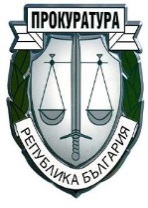  ПРОКУРАТУРА НА РЕПУБЛИКА БЪЛГАРИЯОКРЪЖНА  ПРОКУРАТУРА  –  ГР.  ТЪРГОВИЩЕДОадминистративния ръководител на ОКРЪЖНА ПРОКУРАТУРАгр. ТЪРГОВИЩЕЗ А Я В Л Е Н И Еот ...........................................................................................................................ЕГН....................................., живущ в гр. (с.) ….................................................,ж.к..........................................................,ул. .........................................................,тел.:………………………………Уважаема г - жо Административен ръководител,Предоставям Ви за сведение Заповед № ………/20……г. на председателя на Окръжен съд – Търговище, за провеждане на професионалния ми стаж по чл. 297, ал. 2, т. 2 от ЗСВ, който ще се проведе в периода от …………….. до …………………… в ОП – Търговище/ОСлО при ОП – Търговище. Към настоящото заявление, прилагам проект на индивидуален стажантски план за провеждане на професионалния стаж по чл.297, ал. 2, т. 2 от ЗСВ, за одобряване от определения от Вас наставник.Приложение: по текста 	Дата: ........................				ПОДПИС:	гр. ............................